الخطة الدراسية لمقرر ( 341 نفس ) 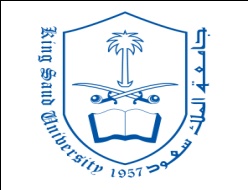 (مقاييس الذكاء والقدرات- الجزء العملي)تعريف المقرر:   مقرر مقاييس الذكاء والقدرات يتم تدريسه بجزئية العملي والنظري بالمستوى الخامس وفقاً للخطة الدراسية بقسم علم النفس. أهداف المقرر:أن تتعرف الطالبة على عدد من مقاييس الذكاء والقدرات، وهذا يحقق نوع من الألفة بين الطالبة وأداة القياس وتتعرف على واجبات  الفاحص النفسي ومسؤولياته وكتابة التقرير النفسي .أن تتدرب الطالبة على مقاييس الذكاء والقدرات من حيث " التطبيق ، التصحيح، التفسير"  .أن تستعين الطالبة بأدوات القياس النفسي كمحك  موضوعي يدعم العملية التشخيصية والعلاجية في مرحلة التدريب الميداني وفي مجال الوظيفي. تقييم الطالبة :الدرجة الكلية للمقرر 20 درجة تضاف إلى درجات الطالبة في المقرر النظري.10 درجات موزعه على اختبارين تطبيقيين للمقاييس .3 درجات تطبيق مقياس فاينلاند+ 1 درجة لمقياس الذكاءات المتعددة+1 درجة لمقياس الذكاء الوجداني.3 درجات للحضور والانضباط+ درجة واحدة لتسليم المقاييس في وقتها المحدد+درجة واحدة لتسليم التقرير النفسي.المراجع: مذكرة مقاييس الذكاء والقدرات الجزء العملي  ومذكرة مقياس وكسلر  متوفرة في خدمات الطالب (المركز الأول) تقاطع طريق الملك عبد الله مع التخصصي.   طرق التواصل مع أستاذة المقرر:الساعات المكتبية يوم الاثنين من 10 – 11 ، ويوم الأربعاء من 10 - 12  ( مكتب 148)البريد الالكتروني/  kazalotaibi@ksu.edu.sa عن طريق الموقع الالكتروني / http://portal.ksu.edu.sa/kazalotaibi                                                                                                 مع تمنياتي للجميع بالتوفيق والنجاح،،،أستاذة المادة/ خزنة العتيبيتوزيع مفردات المقررتوزيع مفردات المقررالأسبوع الأول 14- 18 / 10إرشاد أكاديميالأسبوع الثاني 21 -25 / 10واجبات الفاحص +مفهوم العمر الزمني +عناصر التقرير النفسيالأسبوع الثالث28/10 – 3/11مقياس المصفوفات المتتابعة (رافن) الأسبوع الرابع 6 -10 / 11مقياس القدرات العقلية الأولية الأسبوع الخامس13 – 17 / 11مقياس القدرات العقلية الأوليةالأسبوع السادس20 -24 / 11مقياس النضج الاجتماعي (فاينلاند)الأسبوع السابع 27 -30 / 11 اختبار للمقاييس السابقةإجازة عيد الأضحى من 1- 17 / 12إجازة عيد الأضحى من 1- 17 / 12الأسبوع الثامن 18-22 / 12مقياس وكسلر (الجزء اللفظي)الأسبوع التاسع 25- 29 / 12مقياس وكسلر (الجزء العملي)الأسبوع العاشر 3- 7 / 1مقياس وكسلر ( التصحيح وتفسير النتائج)الأسبوع الحادي عشر10 -14/ 1اختبار تطبيقي لمقياس وكسلرالأسبوع الثاني عشر17-21/ 1مقياس الذكاءات المتعددةالأسبوع الثالث عشر 24-28 /1مقياس الذكاء الانفعالي( الوجداني)الأسبوع الرابع عشر 2-6 / 2رسم الرجلالأسبوع الخامس عشر9-13 /2فتح المعمل لمن ترغب في استخدام المقاييس